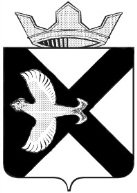 Боровская  поселковая  ДумаР Е Ш Е Н И Е28 июня  2017 г.							                        № 288п.БоровскийТюменского муниципального районаВ соответствии с постановлением Правительства Тюменской области от 21.04.2017 №152-п «О внесении изменений в постановление от 16.06.2009 № 163-п», Боровская поселковая Дума РЕШИЛА:Внести в решение Боровской поселковой Думы от  30.09.2015 № 16 «Об условиях оплаты труда Главы муниципального образования поселок Боровский» (далее по тексту - Решение) следующие изменения:В подпункт 3.2 Решения добавить абзац следующего содержания: «Дополнительная премия может быть выплачены в течение года, в котором произошло фактическое увеличение собственных доходов местных бюджетов (за исключением доходов, полученных бюджетами в виде безвозмездных поступлений), - по факту поступления дополнительных доходов за 9 месяцев текущего года и оценке ожидаемого поступления дополнительных доходов за год, или в следующем году - по факту поступления дополнительных доходов в предшествующем году.»В Решение  добавить пункт 4 следующего содержания: «4.Оплата труда Главы муниципального образования, которая состоит из должностного оклада, а также компенсационных и стимулирующих выплат, установленных настоящим решением, производится администрацией муниципального образования поселок Боровский.»Пункты 4,5 Решения соответственно считать пунктами 5,6 Решения.Опубликовать настоящее решение в газете «Боровские вести» и разместить на официальном сайте администрации муниципального образования посёлок Боровский в информационно коммуникационной сети «Интернет».Настоящее решение распространяет свое действие с 24.04.2017 года.Глава муниципального образования                                                   С.В. СычеваПредседатель Думы                                                                               А.А. КвинтО внесении изменений в решение Боровской поселковой Думы от 30.09.2015 № 16 “Об условиях оплаты труда Главы  муниципального образования поселок Боровский”